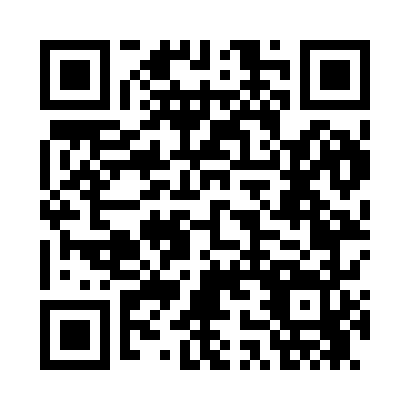 Prayer times for Ti, Oklahoma, USAMon 1 Jul 2024 - Wed 31 Jul 2024High Latitude Method: Angle Based RulePrayer Calculation Method: Islamic Society of North AmericaAsar Calculation Method: ShafiPrayer times provided by https://www.salahtimes.comDateDayFajrSunriseDhuhrAsrMaghribIsha1Mon4:486:131:275:148:4010:052Tue4:496:141:275:148:4010:053Wed4:506:141:275:148:4010:044Thu4:506:151:275:148:3910:045Fri4:516:151:275:148:3910:046Sat4:516:161:285:148:3910:037Sun4:526:161:285:148:3910:038Mon4:536:171:285:158:3910:039Tue4:546:181:285:158:3810:0210Wed4:546:181:285:158:3810:0211Thu4:556:191:285:158:3810:0112Fri4:566:191:285:158:3710:0013Sat4:576:201:295:158:3710:0014Sun4:586:211:295:158:369:5915Mon4:586:211:295:158:369:5916Tue4:596:221:295:158:369:5817Wed5:006:231:295:158:359:5718Thu5:016:231:295:158:349:5619Fri5:026:241:295:158:349:5620Sat5:036:251:295:158:339:5521Sun5:046:251:295:158:339:5422Mon5:056:261:295:158:329:5323Tue5:066:271:295:158:319:5224Wed5:076:271:295:158:319:5125Thu5:086:281:295:158:309:5026Fri5:096:291:295:158:299:4927Sat5:106:291:295:158:289:4828Sun5:116:301:295:158:289:4729Mon5:126:311:295:158:279:4630Tue5:136:321:295:148:269:4531Wed5:146:321:295:148:259:44